Sak 5 – Regnskap 2022Dato: 02. februar 2023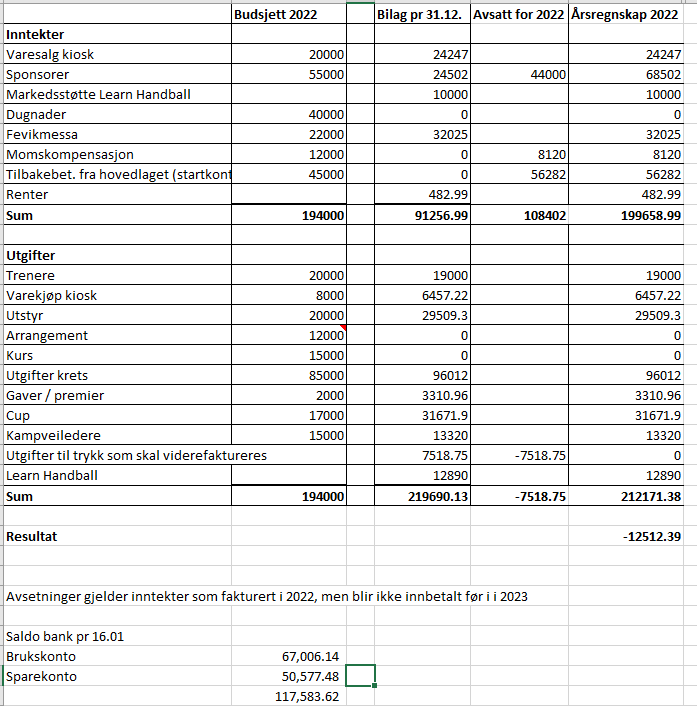 